Сумська міська рада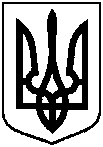 Виконавчий комітетРІШЕННЯЗ метою покращення якості та безпеки надання послуг, підтримання в належному технічному стані автотранспортного парку та розглянувши звернення виконавця послуг з перевезення пасажирів ФОП Овсянко Н.Є. щодо підвищення тарифу на послуги з перевезення пасажирів на автобусних маршрутах загального користування, що працюють в режимі маршрутного таксі № 11 «Тепличний – Тепличний», відповідно до наказу Міністерства транспорту та зв’язку України від 17.11.2009 року № 1175 «Про затвердження Методики розрахунку тарифів на послуги пасажирського автомобільного транспорту», Закону України «Про автомобільний транспорт», керуючись підпунктом 2 пункту «а» статті 28, частиною першою статті 52 Закону України «Про місцеве самоврядування в Україні», виконавчий комітет Сумської міської ради ВИРІШИВ:Встановити тарифи на послуги з перевезення пасажирів на автобусних маршрутах загального користування, що працюють у режимі маршрутного таксі № 11 «Тепличний – Тепличний» у розмірі 5 грн. Рішення виконавчого комітету від 15.09.2015 № 475 «Про тарифи на послуги з перевезення пасажирів на автобусних маршрутах загального користування, що працюють в режимі маршрутного таксі ФОП Овсянко Н.Є.» вважати таким, що втратило чинність.Рішення набуває чинності з моменту оприлюднення.ФОП Овсянко Н.Є., тел. (050) 630 00 00Розіслати: Журбі О.І., Гіценку М.П. від                            № Про тарифи на послуги                            з перевезення пасажирів на автобусних маршрутах загального користування, що працюють в режимі маршрутного таксі          ФОП Овсянко Н.Є.Міський голова О.М. Лисенко